.Intro 48 counts  - No Tags or RestartsSection 1:	Step. ¼ Turn  left . Step. ¼ Turn  left . Step. ¼ Turn  left . Step. ¼ Turn  left .Section 2:	Rocking Chair x2 (With Hips)Section 3:	Cross. Point. Cross. Point. Cross. Point. Cross. Point.Section 4:	Slow Mambo Step. Hinge ¼ turn left. Left  Rock. Stomp. Hold.Como Yo Y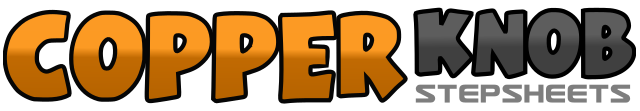 .......Count:32Wall:4Level:Absolute Beginner.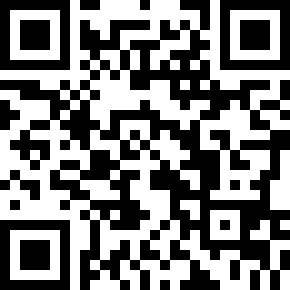 Choreographer:Micaela Svensson Erlandsson (SWE) - January 2017Micaela Svensson Erlandsson (SWE) - January 2017Micaela Svensson Erlandsson (SWE) - January 2017Micaela Svensson Erlandsson (SWE) - January 2017Micaela Svensson Erlandsson (SWE) - January 2017.Music:Como Tu No Hay Dos with Dj BuxxiComo Tu No Hay Dos with Dj BuxxiComo Tu No Hay Dos with Dj BuxxiComo Tu No Hay Dos with Dj BuxxiComo Tu No Hay Dos with Dj Buxxi........1-2Step forward on right. Turn ¼ left using hips.3-4Step forward on right. Turn ¼ left using hips.5-6Step forward on right. Turn ¼ left using hips.7-8Step forward on right. Turn ¼ left using hips.1-4Rock forward on right. Recover onto left. Rock back on right. Recover onto left.5-8Rock forward on right. Recover onto left. Rock back on right. Recover onto left.1-2Cross right over left. Point left to left side.3-4Cross left over right. Point right to right side.5-6Cross right over left. Point left to left side.7-8Cross left over right. Point right to right side.1-3Rock forward on right. Recover onto left. Step back on right.4With weight on right make a ¼ Turn left hitching right knee up.5-8Rock left. Recover onto right. Stomp left in place. Hold.